Test Corrections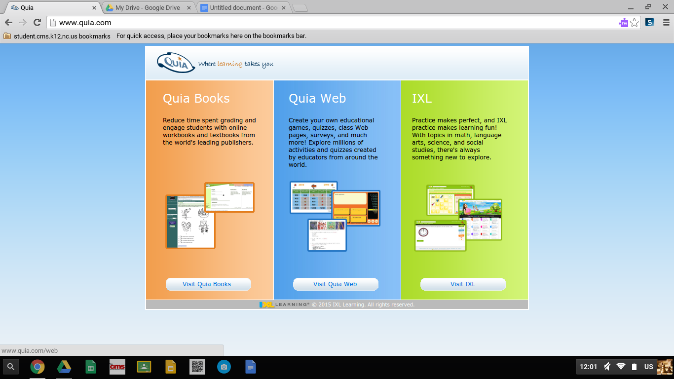 1.Go to Quia.com         2.Go to Quia Web (BLUE CENTER ONE)3. Log into Quia (most are firstnamelastname702 password= team)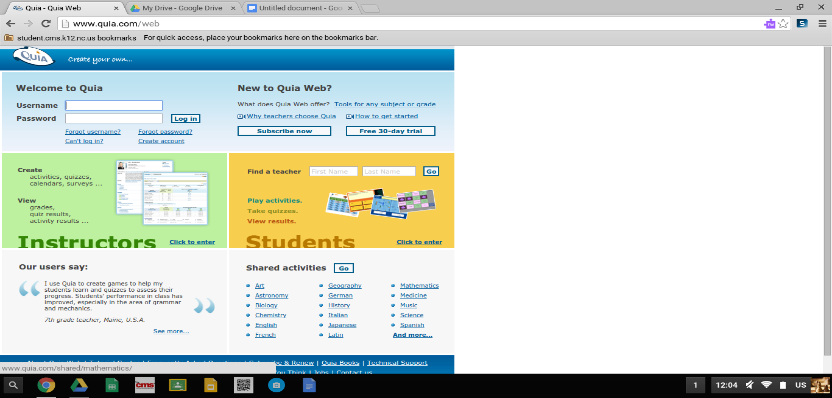 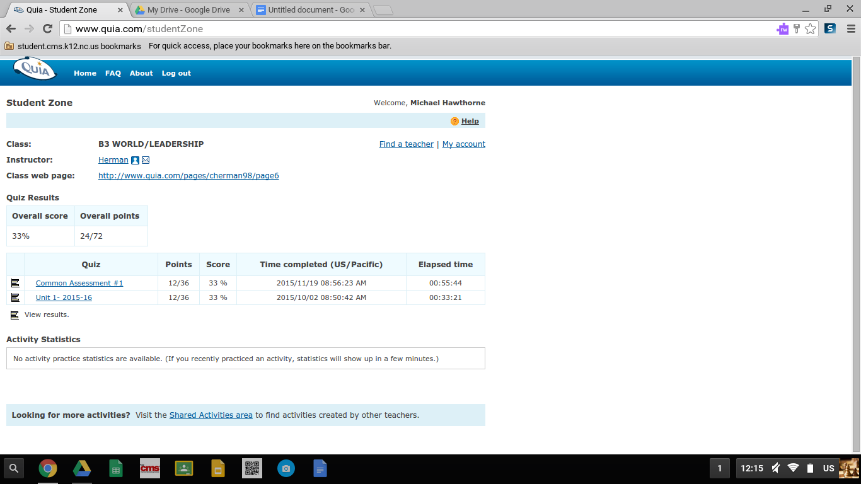 4.Click on the image on the left of the screen when you log into Quia5.YOU MUST THEN:Write the questionPut the correct answerWrite 2-3 sentences on why that answer is correct. Explain the history, context, and answer choice. Write your explanation as if you were explaining the answer to your parent/guardian. 